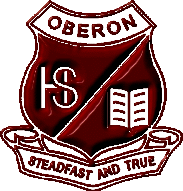 Oberon High SchoolSchool Refund PolicyIn general, a refund will only be granted where:•	The activity is cancelled•	An incorrect payment has been made by student or parent/carer•	The student meets with serious misadventure•	The place of the student will be taken by another studentIn every case, the refund will be limited to that amount not required for:•	Buses•	Money which cannot be refunded – e.g. pre-paid entryWhere the principal determines that a student will not participate in the activity a full refund will be given. Refunds can only be made by cheque payable to the parent/carer.Oberon High SchoolRoss StreetOberon NSW 2787Ph: 02 6336 1606Fax: 02 6336 2164Email: oberon-h.school@det.nsw.edu.au